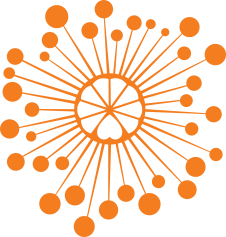 ИНФОРМАЦИОННЫЙ ЦЕНТР АТОМНОЙ ЭНЕРГИИ214000, г. Смоленск, ул. Пржевальского, 4; тел. (4812) 68-30-85www.smolensk.myatom.ru  e-mail: smolensk@myatom.ru«Территория знаний» ИЦАЭ 1 сентября смоленские школьники стали участниками «Территории знаний» ИЦАЭ. Специально для них сотрудники подготовили «атомные уроки», на которых и младшие, и старшие школьники узнали о разных генерациях энергии. Используя макеты ветрогенератора, солнечной батареи и элемента Пельтье, они получили электроэнергию и измерили мощность каждого источника.  А затем участники «Территории знаний» узнали об особенностях добычи урана, работе АЭС, развитии и перспективах атомной энергетики, посмотрев одну из интерактивных программ ИЦАЭ.Итогом программы стал интерактивный зачет, по результатам которого компьютер автоматически определил команду-победителя. ИЦАЭ Смоленска поздравляет с началом учебного года всех школьников, и студентов и педагогов. Мы будем рады видеть вас на наших научно-познавательных интерактивных программах и новых
образовательно-развлекательных и научно-просветительских проектах.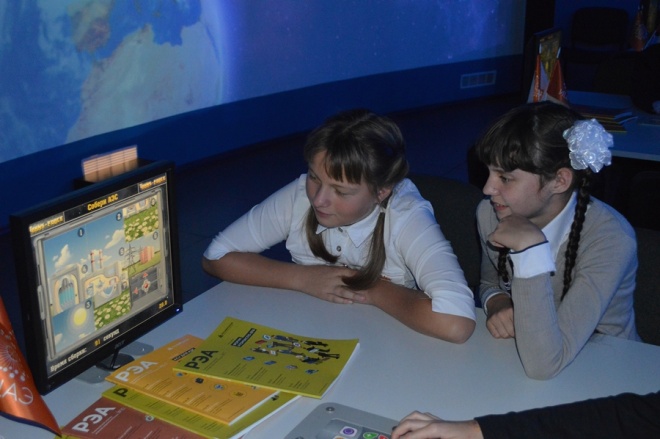 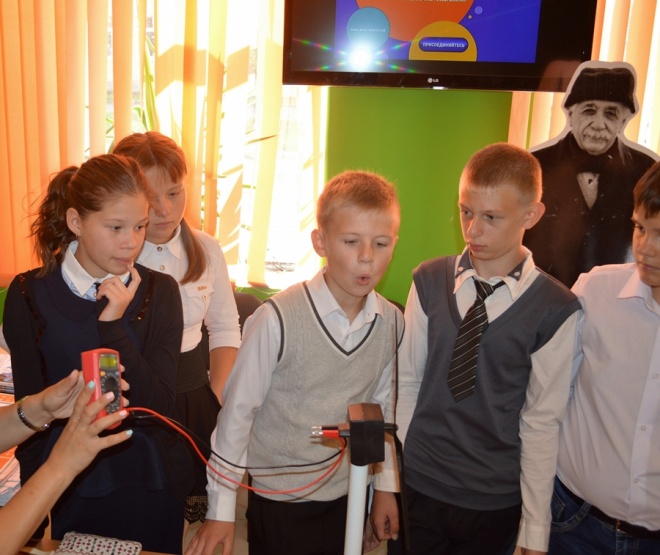 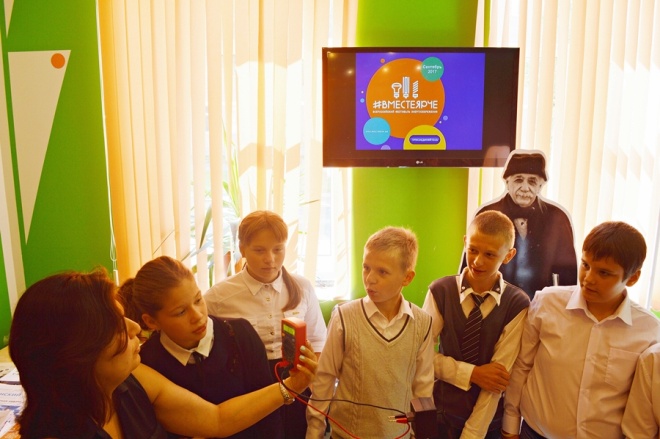 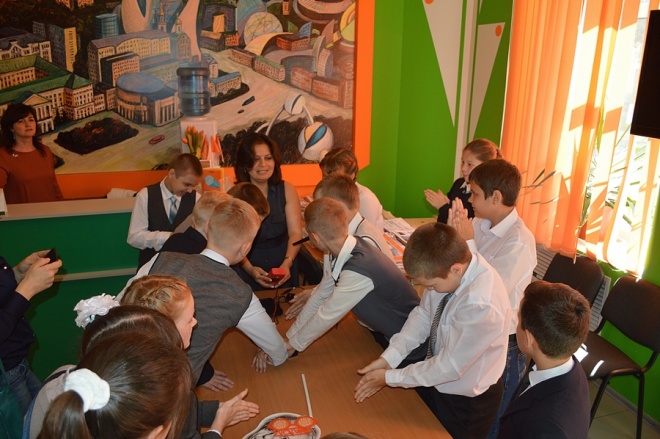 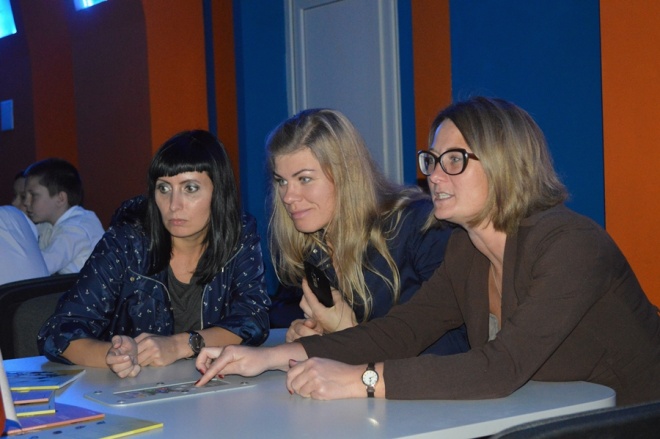 